Ribbon Order Form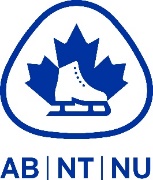 Send completed form to: events@skateabnwtnun.caThis form must be received by the Section Office a minimum of 2 weeks prior to the event or 4 weeks if shipping is required.  Ribbons are only available for events on the Section Competition Calendar.Date:				Competition:  Phone:				Email: Address:	  		City & Province:      	Postal Code:  		Date Required:  Instructions: You must order ribbons for Team Events using this form. For example, if you are hosting STAR 2 Team Events order additional STAR 2 ribbons to account for the individuals in the team event. STAR 1 and 2 ribbons are available in bundles of 25 and 50. When requesting STAR 1 and 2 ribbons, please request in increments of 25 or 50. Unused ribbons are to be sent back in labelled bundles of 25 and 50 when applicable.  Payment Method: An invoice will be emailed to the host club after the event. Unused ribbons are to be returned to the Section office at the conclusion of the event and then an invoice for ribbons used will be issued to the club after the event. Delivery Method: 
Shipping. The ribbons will be shipped to the Name/Address indicated at the top of the form. 			There is a $10.00 shipping fee. This amount would be included in your invoice.  	Pick Up. Pick Up Date: 	Pick Up with EquipmentRibbonsRequestedRequestedUsedUsedRibbonsRibbonsRibbonsRequested UsedUsedRibbonsRequestedUsedSTAR 1 GoldSTAR 2 GoldSTAR 2 GoldSTAR 2 GoldSTAR 3 GoldSTAR 1 SilverSTAR 2 SilverSTAR 2 SilverSTAR 2 SilverSTAR 3 SilverSTAR 1 BronzeSTAR 2 BronzeSTAR 2 BronzeSTAR 2 BronzeSTAR 3 BronzeTotalTotalTotalTotalTotalTotal x $1.00/Ribbon = Total x $1.00/Ribbon = Total x $1.00/Ribbon = Total x $2.00/Ribbon =Total x $2.00/Ribbon =Total x $2.00/Ribbon =Total x $2.00/Ribbon =Total x $3.00/Ribbon =Total x $3.00/Ribbon =RibbonsRibbonsRequestedRequestedUsedUsedRibbonsRequestedRequestedRequestedUsedSynchro Beginner I GoldSynchro Beginner I GoldSynchro Beginner IIGoldSynchro Beginner I SilverSynchro Beginner I SilverSynchro Beginner IISilverSynchro Beginner 1 BronzeSynchro Beginner 1 BronzeSynchro Beginner IIBronzeTotalTotalTotalTotal x $1.00/Ribbon =Total x $1.00/Ribbon =Total x $1.00/Ribbon =Total x $1.00/Ribbon =Total x $2.00/Ribbon =Total x $2.00/Ribbon =Total x $2.00/Ribbon =Total x $2.00/Ribbon =